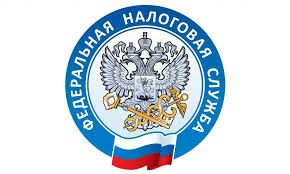 Стало проще получить налоговые вычеты      С 21 мая упростился порядок получения имущественных и инвестиционных налоговых вычетов по налогу на доходы физических лиц.      Соответствующие изменения предусмотрены Федеральным законом от 20.04.2021 № 100-ФЗ «О внесении изменений в части первую и вторую Налогового кодекса Российской Федерации».      Получить упрощенный налоговый вычет можно на приобретение жилья, уплату процентов по ипотеке и в сумме внесенных на индивидуальный инвестиционный счет (ИИС) средств (тип «А»). В два раза быстрее по сравнению с действующим порядком, без декларации 3-НДФЛ и пакета подтверждающих право на вычет документов. А для получения инвестиционного вычета типа «Б» у налогового агента теперь не потребуется посещать налоговый орган.     Вычеты будут предоставляться проактивно. Система автоматически проанализирует данные внешних источников и программных комплексов ФНС и сгенерирует предзаполненное заявление на вычет в личном кабинете налогоплательщика - физического лица.     Следует подчеркнуть, что вычет в упрощенном порядке смогут получить те налогоплательщики, в отношении которых участниками информационного взаимодействия с ФНС России (банками/брокерами) будут переданы соответствующие сведения.      Потенциальные участники информационного взаимодействия смогут подключиться к системе ФНС с 21 мая.      По факту поступления от банков/брокеров соответствующих сведений налогоплательщики получат специальное сообщение в своем личном кабинете. Там же можно будет отследить весь процесс с момента подписания автоматически предзаполненного заявления на вычет до возврата налога.      Таким образом, до появления предзаполненного заявления в личном кабинете на сайте ФНС России от налогоплательщика не требуется никаких действий.